ПРОФИЛАКТИЧЕСКИЕ МЕРЫ ДЛЯ ПОДГОТОВКИ ДЕТЕЙ К ПРИОБРЕТЕНИЮ НАВЫКОВ ЧТЕНИЯ И ПИСЬМА В РАННЕМ ВОЗРАСТЕ Основы овладения печатным и письменным языком закладываются у ребенка с рождения. Важную роль здесь играет развитие ряда определенных навыков, в том числе и для предупреждения нарушений учебных навыков.Важно проводить профилактические мероприятия в игровой форме, а не в виде строго регламентированных занятий, чтобы, во-первых, не отбить у ребенка изначально естественное желание учиться, а во-вторых, всё, что ребенку необходимо для развития базовых предпосылок обучения чтению и письма, находится в окружении ребенка и в его (игровой) деятельности. Что же относится к профилактическим мерам для подготовки детей к приобретению навыков чтения и письма? ОПТИЧЕСКИ - ГРАФОМОТОРНЫЕ НАВЫКИ –крупная и мелкая моторика, зрительно-моторная координация, координация всего тела, развитие латеральности (преобладания левой/правой руки), классификация элементов и форм. ПОДХОДЯЩИЕ УПРАЖНЕНИЯ: - задание на сортировку и группировку предметов по определенным признакам (цвет, форма, вес и другие), а также построение ряда (от легкого к тяжелому, от светлого к темному и т.д.);- пантомима;- срисовывание орнаментов; - продолжение ряда по заданному образцу (например, продолжить определенный цветовой набор бусин на нитке); - вырезание ножницами;- лепка;- пальчиковые игры; - конструирование фигур по заданному образцу (например, из лего, кубиков, природных материалов и т.д.).ФОНЕМАТИЧЕСКИЕ НАВЫКИ – в том числе слуховая концентрация, умение различать и локализовать звуки, слуховая память. ПОДХОДЯЩИЕ УПРАЖНЕНИЯ: - угадывание и классификация звуков (например, прибой, тормозящий автомобиль и т.д.); - направленная слуховая ориентация (умение определять, где находится источник звука); - умение различать одинаковые и сходные по звучанию звуки и слова. 
КИНЕСТЕТИЧЕСКИЕ НАВЫКИ – развитие двигательных навыков и вестибулярного аппарата, восприятие собственного тела и координация. ПОДХОДЯЩИЕ УПРАЖНЕНИЯ: - мимические упражнения; - гимнастика, в том числе и артикуляционная; - танцы; - игры с мячом, двигательные игры и игры на ловкость и сноровку; 
- связь движения и речи (речь в движении, например, один шаг - один слог) 
МЕЛОДИЧЕСКИЕ НАВЫКИ – в том числе навык восприятия речи, разговорный навык. ПОДХОДЯЩИЕ УПРАЖНЕНИЯ: - пение; - игры с элементами песен; - танцы; - слушание музыки и одновременное рисование; - умение различать звуки;- умение различать голоса и интонации. НАВЫКИ РИТМАПОДХОДЯЩИЕ УПРАЖНЕНИЯ: - детские стихотворения с рифмой; - танцы;- продолжение начатого ряда (приведенный уже ранее пример с бусинами на нитке); - игры со словами; - игры со слогами; - ритмические игры (например, хлопать определенный ритм или хлопать при проговаривании слова по слогам). 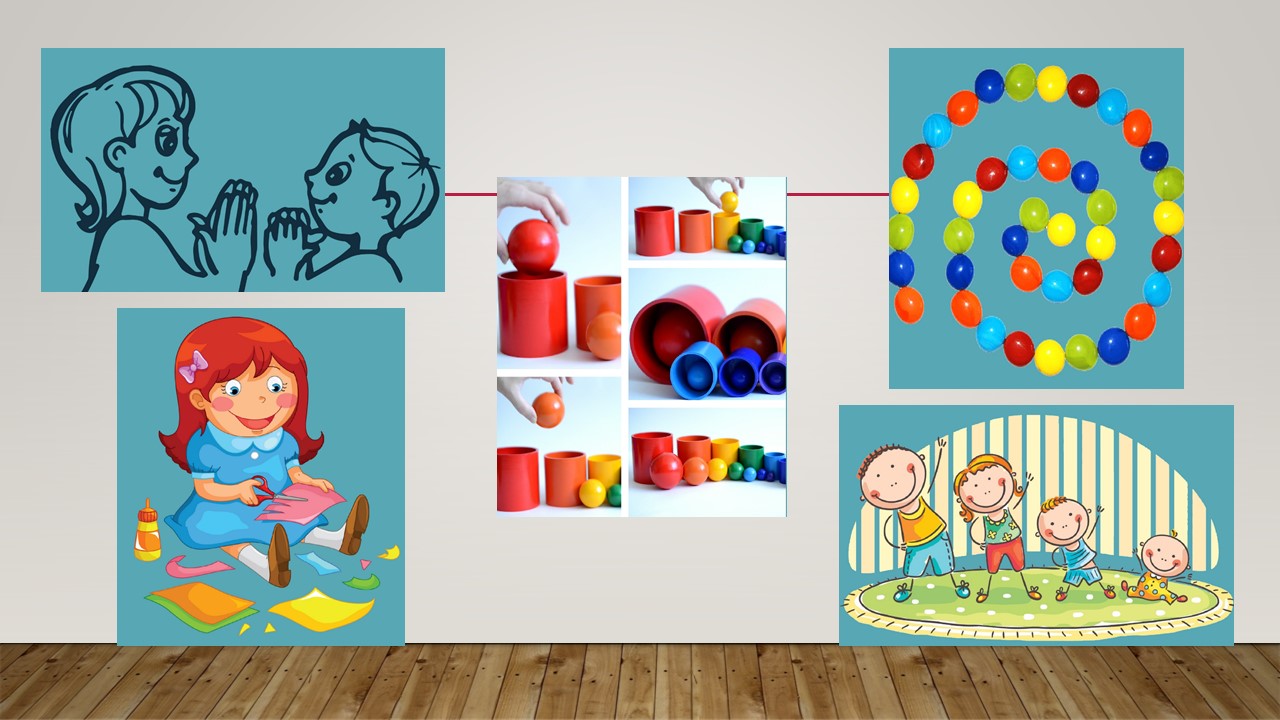 